СЛОВАРЬАрт-терапия — метод психотерапии, использующий для лечения и психокоррекции художественные приёмы и творчество, такие как рисование, лепка, музыка, фотография, кинофильмы, книги, актёрское мастерство, создание историй и многое другое.Пилотажное исследование — пробное исследование, предшествующее основному и предпринимаемое в целях проверки качества подготовки основного исследования.Перцепция социальная (от лат. perceptio — восприятие и socialis — общественный) — восприятие, понимание и оценка людьми социальных объектов (других людей, самих себя, групп, социальных общностей и т.п.).Социальная компетентность – это умение выстраивать свое поведение с учетом ожиданий и представлений других людей.Диада социальнаяГруппа из двух человек. Столкновение лицом к лицу двух человек – явление типичное, хотя некоторые рассматривают продолжительные социальные взаимодействия, как, например, такие, которые происходят при общении по телефону, как формирование социальных диад. Пуантилизм - рисование с помощью точек разного цвета.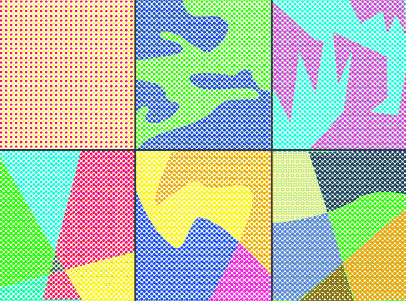 Субли́чность (англ. subpersonality) — психологический термин. Обозначает элементы человеческого поведения, воспринимаемые  сознанием как нечто отдельное от себя, а также внутренний образ,привязанный к этим элементам.Логофобический мутизм (шифр 300.2) всегда элективен (избирателен), появляется он на высоте страха речи (логофобии), бывает по-разному выражен, большей частью сочетается с логофобическим заиканием, вызывается подострой или хронической травматизацией.Психотерапевтический смысл понятия Катарсис. заключается в эмоциональном потрясении, испытываемомчеловеком под воздействием вторичного переживания личных патогенных и (или) стрессогенных аффектов,послуживших источником психической травмы, и в последующем адекватном отреагировании, т. е.освобождении от болезнетворных симптомов. К. является как целенаправленным процессоморганизованного лечебного воздействия, так и достигнутым состоянием очищения страдающего субъекта.катарсис(от греч. katharsis — очищение) — связанные с получением удовольствия, процесс и результат очищающегои облагораживающего воздействия на человека различных факторов, вызывающих соответствующиепереживания и аффекты.Систематическая десенсибилизацияРазновидность терапии поведения, направленная на уменьшение чувства тревоги, испытываемоеечеловеком в присутствии пугающего объекта. В соответствии с процедурой, пациента сначала учатрасслабляться (см. Методики релаксации), а затем постепенно подвергают воздействию пугающсййситуации. Идея заключается в том. что релаксация подавляет троевогу, возникающую в присутствиипугающего объекта. Пациентт сначала мысленно представляет этот объект, а затем учится дейсствовать вреальных ситуациях, ранее вызывавших бесконтрольную тревогу.возможность использования суггестивных средств психологического воздействия на неблагоприятные психические и функциональные состояния у учащихся в условиях педагогической деятельности в системе образовательных учреждений;• разработана новая программа использования видеосуггестивного метода для саморегуляции неблагоприятных психических состояний, способствующая изменению мотивации у учащихся на учебную деятельность и обеспечивающая тем самым повышение их успеваемости;• определен диапазон эффективности применения нового видеосуггестивного метода, основанного на сочетании элементов гетеросугге-стивности и аутогенной тренировки в саморегуляции неблагоприятных психических состояний у школьников, студентов и лиц, страдающих наркотической зависимостью.Теоретическая значимость. Результаты исследования позволят осуществлять широкий подход к проблеме релаксации неблагоприятных психических и физических состояний у учащихся, возникающих в результате учебной деятельности; расширят научные представления об использовании суггестивных средств психологического воздействия для саморегуляции психических состояний с целью повышения успешной деятельности учащихся в процессе обучения; будут способствовать разработке вопроса, связанного с повышением теоретического уровня, обеспечивающего активное участие учащихся в учебной деятельности.Сублимация – преобразование инстинктивных форм психики (энергии .... активизирующее организм для борьбы с источником негативных эмоций;.Эмпатия (от греч. empatheia – сопереживание) — способность человека к параллельному переживанию тех эмоций, которые возникают у другого человека в процессе общения с ним.Термин «эмпатия» введен в психологию Э.Титченером, обобщившим развивавшиеся в философской традиции идеи о симпатии с теориями вчувствования Э.Клиффорда и Т.Липпса.Эмпатия также включает способность точно определить эмоциональное состояние другого человека на основе мимических реакций, поступков, жестов и т. д.